Орган издания Администрация Лапшихинского сельсоветаЛапшихинский вестникИНФОРМАЦИОННЫЙ ЛИСТ12  мая  2020 г № 21 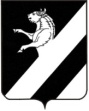 КРАСНОЯРСКИЙ КРАЙ   АЧИНСКИЙ РАЙОНЛАПШИХИНСКИЙ СЕЛЬСКИЙ СОВЕТ ДЕПУТАТОВТРЕТЬЕГО СОЗЫВАРЕШЕНИЕ27.03.2020	                                                                                                                                                                             № 1-47РО внесении изменений и дополнений в Устав Лапшихинского сельсовета Ачинского района Красноярского края	В целях приведения Устава Лапшихинского сельсовета Ачинского района Красноярского края в соответствие с требованиями Федерального закона от 06.10.2003 №131-ФЗ «Об общих принципах организации местного самоуправления в Российской Федерации», Закона Красноярского края от 07.07.2016 №10-4831 «О государственной поддержке развития местного самоуправления Красноярского края», руководствуясь статьями 20, 24, 62 Устава Лапшихинского сельсовета Ачинского района Красноярского края, Лапшихинский сельский Совет депутатов РЕШИЛ:	1. Внести в Устав Лапшихинского сельсовета Ачинского района Красноярского края следующие изменения и дополнения: 	1.1. Дополнить Устав статьей 2.1 следующего содержания:	«Статья 2.1. Наименование муниципального образования»Полное наименование муниципального образования – «сельское поселение Лапшихинский сельсовет Ачинского муниципального района Красноярского края», сокращенное – «Лапшихинский сельсовет Ачинского района Красноярского края», «Лапшихинский сельсовет». Данные наименования равнозначны.»;	1.2. в статье 7:- подпункт 5 пункта 1 изложить в следующей редакции:	«5) дорожная деятельность в отношении автомобильных дорог местного значения в границах населенных пунктов сельсовета и обеспечение безопасности дорожного движения на них, включая создание и обеспечение функционирования парковок (парковочных мест), осуществление муниципального контроля за сохранностью автомобильных дорог местного значения в границах населенных пунктов сельсовета, организация дорожного движения, а также осуществление иных полномочий в области использования автомобильных дорог и осуществления дорожной деятельности в соответствии с законодательством Российской Федерации;»;-   в подпункте 18 пункта 1 слово «сбору» заменить словом «накоплению»;- в подпункте 32 пункта 1 слова «О государственном кадастре недвижимости» заменить словами «О кадастровой деятельности»;  - статью 7 дополнить пунктом 33 следующего содержания:«33) принятие в соответствии с гражданским законодательством Российской Федерации решения о сносе самовольной постройки, решения о сносе самовольной постройки или приведении ее в соответствие с установленными требованиями.»;	1.3. в статье 8:	- в пункте 2 слово «одексом» заменить словом «Кодексом»;	- пункт 3 изложить в следующей редакции:	«3. Органы местного самоуправления, которые в соответствии с Федеральным законом от 06.10.2003 № 131-ФЗ «Об общих принципах организации местного самоуправления в Российской Федерации» и уставом муниципального образования наделяются правами юридического лица, являются муниципальными казенными учреждениями, образуемыми для осуществления управленческих функций, и подлежат государственной регистрации в качестве юридических лиц в соответствии с федеральным законом.»;	1.4. в статье 11:- пункт 10 изложить в следующей редакции:«10.Одно и тоже лицо не может занимать должность главы сельсовета более трех сроков подряд.»; 	1.5. в пункте 2 статьи 18.1 слова «путем тайного голосования» исключить;	1.6. статью 28 дополнить пунктом 11 следующего содержания:	«К депутату, члену выборного органа местного самоуправления, выборному должностному лицу местного самоуправления, представившим недостоверные или неполные сведения о своих доходах, расходах, об имуществе и обязательствах имущественного характера, а также сведения о доходах, расходах, об имуществе и обязательствах имущественного характера своих супруги (супруга) и несовершеннолетних детей, если искажение этих сведений является несущественным, могут быть применены следующие меры ответственности:	1) предупреждение;	2) освобождение депутата, члена выборного органа местного самоуправления от должности в представительном органе муниципального образования, выборном органе местного самоуправления с лишением права занимать должности в представительном органе муниципального образования, выборном органе местного самоуправления до прекращения срока его полномочий;	3) освобождение от осуществления полномочий на постоянной основе с лишением права осуществлять полномочия на постоянной основе до прекращения срока его полномочий;	4) запрет занимать должности в представительном органе муниципального образования, выборном органе местного самоуправления до прекращения срока его полномочий;	5) запрет исполнять полномочия на постоянной основе до прекращения срока его полномочий.»;	1.7. в статье 30: 	- подпункт 2 пункта 2 изложить в следующей редакции:	«2) разработка административных регламентов осуществления муниципального контроля в соответствующих сферах деятельности, разработка в соответствии с типовыми административными регламентами, утверждаемыми уполномоченными органами исполнительной власти Красноярского края, административных регламентов осуществления регионального государственного контроля (надзора), полномочиями по осуществлению которого наделены органы местного самоуправления. Разработка и принятие указанных административных регламентов осуществляются в порядке, установленном нормативными правовыми актами Красноярского края;»; 	1.8. в статье 48:	- наименование статьи изложить в следующей редакции:	 «Статья 48. Должность муниципальной службы»;	- в пункте 1 слова  «должность муниципальной службы» заменить словами «муниципальную должность»;	- пункт 2 изложить в следующей редакции:	«2. Должности муниципальной службы устанавливаются (учреждаются) правовыми актами главы администрации сельсовета в соответствии со структурой администрации сельсовета, утвержденной Советом депутатов.Одновременно с учреждением должности муниципальной службы сельсовета утверждается должностная инструкция по данной должности, содержащая квалификационные требования для ее замещения и конкретные обязанности по исполнению либо обеспечению исполнения полномочий соответствующего органа местного самоуправления.»; 	1.9. в статье 52:	- в подпунктах 1, 2 пункта 1 после слова «закона» дополнить словами «от 06.10.2003 года № 131-ФЗ «Об общих принципах организации местного самоуправления в Российской Федерации»;	1.10. статью 63 дополнить пунктом 4 следующего содержания:	«4. Действие подпункта 18 пункта 1 статьи 7 Устава приостановлено до 01.01.2021 г. в соответствии с Законом Красноярского края от 31.10.2019 № 8-3238 «О внесении изменений в статью 1 Закона края «О закреплении вопросов местного значения за сельскими сельсоветами Красноярского края». 	2. Контроль за исполнением настоящего Решения возложить на Главу Лапшихинского сельсовета Ачинского района.	3. Поручить Главе Лапшихинского сельсовета направить настоящее Решение на государственную регистрацию в течение 15 дней со дня его принятия,    опубликовать  зарегистрированное  Решение в течение 7 дней со дня его поступления из Управления Министерства юстиции Российской Федерации по Красноярскому краю.	      4.  Решение вступает в силу после официального опубликования в информационном листе «Лапшихинский вестник» и подлежит размещению на официальном сайте в сети «Интернет» по адресу: https://lapshiha.ru/, осуществляемого при наличии государственной регистрации.Председатель Лапшихинского                                    Глава Лапшихинского  сельского Совета депутатов                                        сельсовета                                    М.Н. Калмычек                                                            О.А. Шмырь                                                     Зарегистрированы изменения в УставУправление  Министерства  юстиции  Российской Федерациипо  Красноярскому краю«  29 »   апреля       2020гГосударственный  регистрационный№ RU 245023042020001Лапшихинский вестник Адрес издателя:С. Лапшиха, ул. Советская, дом 8Т.: 96-3-36Учредитель: администрация Лапшихинского сельсоветаОтветственный за издание: Пергунова Татьяна ВладимировнаИсполнитель: Т.В. ПергуноваЛапшихинский вестник Адрес издателя:С. Лапшиха, ул. Советская, дом 8Т.: 96-3-36Информационный лист «Лапшихинский вестник» утвержден Решением Лапшихинского сельского Совета депутатов от 01.07.2009г. №2-40Р  Тираж 20 экз. Распространяется бесплатноИнформационный лист «Лапшихинский вестник» утвержден Решением Лапшихинского сельского Совета депутатов от 01.07.2009г. №2-40Р  Тираж 20 экз. Распространяется бесплатно